                                                                                                                         Name:         French & Indian War (1754-1763)Who did the colonists support in the French and Indian War?(140 ICB)Who was the leader of the Virginia militia that was defeated by the French at Fort Necessity?(Clip 1 on weebly page under “video clips”, only watch first 3 minutes) George WashingtonThomas JeffersonBenjamin FranklinSamuel Adams What strategy did the French use to gain control of the war early?(Clip 1 on weebly page, only watch the first 3 minutes)  Why was William Pitt so important to the British cause?(Clip 2 on weebly page)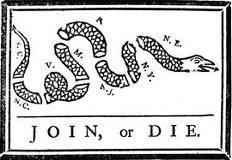  The political cartoon above was created by Benjamin Franklin.  What was the message Mr. Franklin was trying to give to the colonial people? Why should the British have tried to take over Quebec and Montreal?(THB 114) They were the biggest and most powerful forts the French possessedAll the other forts and outposts were dependent upon those twoThe other outposts would have fallen due to the lack of water routes for supplies and reinforcementsAll of the above   What significant battle did the British win due to surprise movements at night?(THB 115) Battle of MontrealBattle of QuebecBattle of Fort DuquesneBattle of Fort Necessity   Why was there a growing hatred for the British by the American militia?(THB 118) Why did the British have to forbid all exports from New England and the middle colonies?(THB 119) Britain needed all the supplies they could get to help the war effortToo many ships were being destroyed by the French and SpanishThe colonies were secretly supplying food to French and Spanish colonies in the West IndiesThere was widespread disease in these areas and products were contaminated  Argue that America was and was not a threat to the British Empire?(THB 119)Make Both arguments. Why did the Treaty of Paris create a major setback for the Native American Population?(ICB144) It severely limited their rights west of the Appalachian regionsWith France removed from Canada the Native Americans had no help in stopping the British colonists from moving onto their landIt forcefully removed them from their native lands in the Ohio Valley countryIt levied a heavy tax on all goods traded between the Natives and the British What was Pontiacs Rebellion? How did the British ultimately defeat Pontiac’s Rebellion in 1763?(Clip 3 on weebly) What did the Proclamation of 1763 forbid colonists to do?(ICB 145-146) It prohibited the settlement of land beyond the AppalachiansIt prohibited any further trade with Native Americans beyond the AppalachiansIt placed a tax on any good produced in the colonies to be exported overseasIt denied any person born in the colonies to hold public office What was the ultimate goal of the Proclamation of 1763?(ICB 145) Describe how the Proclamation of 1763 was received by the colonists?(ICB 146)